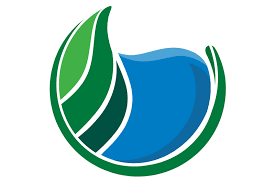 CDFW - Sites 60 day Evaluation Meeting No. 3: Meeting Agendaand Action ItemsSites Reservoir ProjectLink to Sites data and modeling package for CDFW: https://jftt.jacobs.com/download.aspx?ID=086395b3-466e-4a71-851b-ecdf7d881205&RID=d339c4e6-dfff-4760-9701-f79c0b20066cNotes:1.	Review of Action Items from Previous Meeting CDFW to provide desired model years for next workshop: package provided by Rob Tull to group. Previous presentaitons provided to CDFW last week. Proposed schedule by CDFW:  Authority would like feedback on schedule, prioritization and timing. Useful to know how best to organize the schedule (Rob to get Ken a copy of the schedule). Rachel and Anna’s work to CDFWSpecific topics for additional or subsequent discussionEstablish terrestrial meetingsUSDROM documentation/meta dataAssist CDFW in locating CalSim assumptions2.	OperationsProvided a review of first week and highlighted critical points, deeper dive in seasonal timigs. Presentaiton and getting feedback from CDFWThis is a dry year project from supply perspectiveBackground overview: everything in Dsr2015 is baseline. Modeling package provided provides that. Consistent with what DWR provided. Did do cimate change modeling. Water rights question from CDFW (when will they divert after everyone else diverts). Assumptions, diversions to sites is after everyone gets their divresionsExcess water – junior diverter. When Delta is declared in excess by CVO, then use water. Added freeporthood requirements for this project to project water quality objectives (x2).Use flows to determine fish presence (November through March). Throughout diversion season, not by run. Daily model (move to March) but in effect at all times.Overall system perspectiveFigure overview - Basis is coordination with shastaCdfw – is it possible to meet Delta obligation (d1641) and take pressure off of Folsom – yes if reclamation wants to.  Sacramento River Diversion RBDD slide – overview, is this useful for CDFW?Prioritied this location over other locations due to the greatest gravity (greatest efficiency and reliability). Next site is Delevan, then Glenn Colusa for diversionsSac River flow below Red Bluff slide (13 of 24) – is this usefulCurrent hydrology, with 2030 developmentCan format info in any way useful to CDFW. CDFW asked for tables…better to see vs. the different scales in the graphs.What is physical capacity of of GCC? 3100 but diverting and capacity is different due to various elementsDaily , CDFW interested in 2010 and 2018. All numbers available to CDFWKey Point of Delvan Diversion: Releases and diversions for Delevan. This location would release back into the system.CDFW Would like to see total diversions – 3 diversions put together for wet above normal wet yearsStorage Can increase carryover storage and increase cold water poolMore understanding wanted for shasta storage critical dry years. The extra block of water and what to do with it. Operations bnefits focused dropping temps below 56 degrees, extent and geographic extent. Temperature management sessionRecognize that new requiremetns under the Voluntary settlement, and ROC. Those will all be considered going forward. Sacramento River below Keswick slide – Cdfw has great interst. Thinks they will be a utlity of water with this block of water. Interested in seeing more. Blok of water can be used adaptivtly year to year as different priorities arise. Yolo By pass flow slide – cdfw agrees that there may be a benefit with the sites opeations of providing additional deliver to the bypass during august to October windowModeleted year round available. Looked at various analysis / details that we can sharePriovide slide 23 of 24 as a separate pdf file Comments from CDFWExcess flow – how does it work when conditions are excess in conditons. Al of the water quality rqirements are being mad e(1641, all in basin needs) but water restricted by some other requirement s(e.g., OMR). Would we be ablet to divert ?That would be a call of the project. Not allowed by the existing regulatory structure. Take a look at daily model – cdfw wants to lok at more. Must understand tat daily model only goes to Knights landing doesn’t go down to delta. Different methods may be available to look at other scenarios. We have DSM2 also to see how system is diverting. This project won’t be able to upset OMR. RPA is priority. CDFW can look at recent data and help bring down uncertainty with info presented on the Pulse Flow Divresion Restriction for Modeling Purposes slide. Daily time step would be of great assistance. Comment – yolo bypass flows august to October. May increase benefit , have risk of drawing more adult chinook into the bypass. Need to consider risk. Rob Tull gave overview of Delta ExportsWill give them to CDFWShows water going to refuges, members pariticpating in project south of DeltaAssuming this water is moving as project water. Not being handled as transfer, being handled as project water. How it works out with the state (in process). Presentation is current assumption of ow water will be handeld/movedShowed Qwest and Old and Middle River monthly flows. Can provide x2 slides to cdfwSet up session focused on delta. Cdfw wants the info so they can look into it. Package if useful, prepare something for results . we can give model input (available). As part of the wsip project eerythign was giving…its all available. Cdfw 2010-2018 daily model. Wants more qualitative understadning on how project will be working on ayear to year basis. Will help them focus on specific areas to look at. Package has docemtnaiton for the daily model tat was prepared and available as part o WSIP application.Chad working on the most recent 10 year . going through cleaning it up and will get that docuemtaiton. 3 parts – hydrology, available water supply, and actual criteria for diversion part. Will have it ready next week. Can look at diversions and impacts. Carries out to Knights Landing. Schedule Task for cdfw – looking ahead, need input info, as moving forward analyzing species effects. Tools that are listed – there have been advanced that are most recent. Analysis neds to encompass the best available science – cdfw will look at what that is and see how we can incorporate into data. Specfics – OBAN utilized for winter-run, lot of effort put in winter run life cycle model (more advanced to OBAN). Not availbel now due to NMFS availability. DPM another toolMuch new Russ perry working with – will incorporate as it becomes available to the team. 1600 – Ian Boyd taking lead. Daily model presented for the specific years to present Viewer is also useful , will share with group once Reclamation approves ita.	Diversion rate and timing  b.	Trigger Valuesc.	Coldwater pool development and released.	Flow Stability, supplydevelopment and release effectse.	Delta operations / Considerations (general)Date:June 12, 2019June 12, 2019Location:HDR Office: 2379 Gateway Oaks Drive, Suite 200 Fleming Conference RoomHDR Office: 2379 Gateway Oaks Drive, Suite 200 Fleming Conference RoomHDR Office: 2379 Gateway Oaks Drive, Suite 200 Fleming Conference RoomHDR Office: 2379 Gateway Oaks Drive, Suite 200 Fleming Conference RoomHDR Office: 2379 Gateway Oaks Drive, Suite 200 Fleming Conference RoomTime:10:00 am – 12:00 pm10:00 am – 12:00 pm10:00 am – 12:00 pm10:00 am – 12:00 pm10:00 am – 12:00 pm10:00 am – 12:00 pm10:00 am – 12:00 pm10:00 am – 12:00 pmPurpose: Continue 60 day evaluation of Operational Scenarios. Purpose: Continue 60 day evaluation of Operational Scenarios. Purpose: Continue 60 day evaluation of Operational Scenarios. Purpose: Continue 60 day evaluation of Operational Scenarios. Purpose: Continue 60 day evaluation of Operational Scenarios. Purpose: Continue 60 day evaluation of Operational Scenarios. Purpose: Continue 60 day evaluation of Operational Scenarios. Purpose: Continue 60 day evaluation of Operational Scenarios. Purpose: Continue 60 day evaluation of Operational Scenarios. Invitees:Invitees:Invitees:Invitees:Invitees:Invitees:Invitees:Invitees:Invitees:Rob Thomson, Sites Authority Kevin Spesert, Sites AuthorityAli Forsythe, Sites AuthorityDuane Linander, CDFWKristal Davis Fadtke, CDFWIan Boyd, CDFWRob Thomson, Sites Authority Kevin Spesert, Sites AuthorityAli Forsythe, Sites AuthorityDuane Linander, CDFWKristal Davis Fadtke, CDFWIan Boyd, CDFWRob Thomson, Sites Authority Kevin Spesert, Sites AuthorityAli Forsythe, Sites AuthorityDuane Linander, CDFWKristal Davis Fadtke, CDFWIan Boyd, CDFWKen Kundargi- CDFWJohnathan Williams, CDFWLenny Grimaldo, ICFMarin Greenwood, ICFJim Lecky, ICFMike Dietl, ReclamationKen Kundargi- CDFWJohnathan Williams, CDFWLenny Grimaldo, ICFMarin Greenwood, ICFJim Lecky, ICFMike Dietl, ReclamationKen Kundargi- CDFWJohnathan Williams, CDFWLenny Grimaldo, ICFMarin Greenwood, ICFJim Lecky, ICFMike Dietl, ReclamationKen Kundargi- CDFWJohnathan Williams, CDFWLenny Grimaldo, ICFMarin Greenwood, ICFJim Lecky, ICFMike Dietl, ReclamationFelipe La Luz – CDFWChris Fitzer, ESA AssociatesRob Tull, JacobsReed Thayer, JacobsChad Whittington, JacobsJohn Spranza, HDRJelica Arsenijevic, HDRFelipe La Luz – CDFWChris Fitzer, ESA AssociatesRob Tull, JacobsReed Thayer, JacobsChad Whittington, JacobsJohn Spranza, HDRJelica Arsenijevic, HDRAgenda:Agenda:Agenda:Agenda:Agenda:Agenda:Discussion TopicDiscussion TopicDiscussion TopicDiscussion TopicDiscussion TopicDiscussion TopicTopic LeaderTopic LeaderEst Time Roll Call  Roll Call  Roll Call  Roll Call  Roll Call  Roll Call Kristal Davis FadtkeRob ThomsonKristal Davis FadtkeRob Thomson5 minReview of Action Items from Previous Meeting Review of Action Items from Previous Meeting Review of Action Items from Previous Meeting Review of Action Items from Previous Meeting Review of Action Items from Previous Meeting Review of Action Items from Previous Meeting Rob Thomson Rob Thomson 15 minOperationsDiversion rate and timing  Trigger ValuesColdwater pool development and releaseFlow Stability, supplydevelopment and release effectsDelta operations / Considerations (general) OperationsDiversion rate and timing  Trigger ValuesColdwater pool development and releaseFlow Stability, supplydevelopment and release effectsDelta operations / Considerations (general) OperationsDiversion rate and timing  Trigger ValuesColdwater pool development and releaseFlow Stability, supplydevelopment and release effectsDelta operations / Considerations (general) OperationsDiversion rate and timing  Trigger ValuesColdwater pool development and releaseFlow Stability, supplydevelopment and release effectsDelta operations / Considerations (general) OperationsDiversion rate and timing  Trigger ValuesColdwater pool development and releaseFlow Stability, supplydevelopment and release effectsDelta operations / Considerations (general) OperationsDiversion rate and timing  Trigger ValuesColdwater pool development and releaseFlow Stability, supplydevelopment and release effectsDelta operations / Considerations (general) Thomson and TullThomson and Tull90 minNext steps for 60 day scheduleNext steps for 60 day scheduleNext steps for 60 day scheduleNext steps for 60 day scheduleNext steps for 60 day scheduleNext steps for 60 day scheduleGroup discussionGroup discussion10 minMeeting Minutes: